Verano Cultural 2019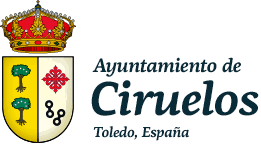 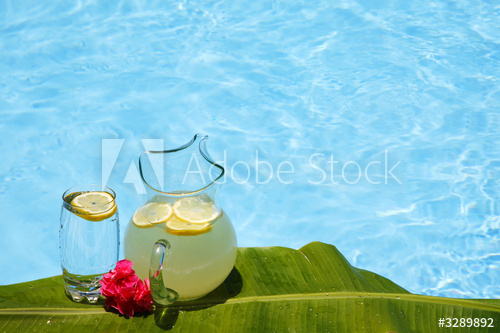 Sábado, 20 de julio12.30 A 13.30 – AQUAGYMTotalmente gratuito para todas las personas que dispongan de su entrada en la Piscina Municipal21.00 HORAS - FERIA DE ARTESANIAPara combatir las temperaturas a todos los visitantes acompañaremos con una refrescante zurraSábado, 27 de julio12.00 A 15.00 HORAS - PARQUE ACUATICO EN LA PISCINA MUNICIPAL23.00 HORAS - CAMIÓN MACRO SHOWSábado, 3 de agostoDe 11.00 HORAS A 19.00 HORAS – CASTILLO ACUATICO, GYMKHANA ACUATICA, TORITO MECANICO, 2 CASTILLOS HINCHABLES Y, PARA FINALIZAR, FIESTA DE LA ESPUMA.22.00 HORAS – KARAOKE¡Con atrezzo para los más atrevidos! ¡Sube al escenario, coge el micrófono y a cantar!Viernes, 9 de agosto20.00 HORAS – CONCURSO DE NATACION En la Piscina Municipal – Para todas las edadesInscripciones en Taquilla de la piscina hasta el día 7 de agosto Sábado, 10 de agosto22.30 HORAS - ACTUACION DE FRAN VALENZUELA Si cierras los ojos mientras le escuchas…pensarás que está en el escenario Alejandro Sanz.Domingo, 11 de agosto22.30 HORAS - PLAY BACKUn año más contaremos con las mejores actuaciones de nuestros vecinos más atrevidos ( Para participar hay que apuntarse en el Ayuntamiento hasta el día 5 de agosto)Miércoles, 14 de agosto24.00 HORAS - DISCOTECA MOVILBaila sin pararJueves, 15 de agosto23.00 HORAS - ACTUACION DE EL MAGO ROGERMagia sin límites más allá de tu imaginación con un fabuloso juego de luces y fuego frío. -TODOS LOS ACTOS SE CELEBRAN EN LA PLAZA-